Проект                               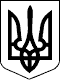 УКРАЇНАЧЕЧЕЛЬНИЦЬКА РАЙОННА РАДАВІННИЦЬКОЇ ОБЛАСТІРІШЕННЯ _________ 2019 року                                                                  24 сесія 7 скликанняПро надання дозволу на виготовлення проектно-кошторисної документації  для  технічного переоснащення системи теплопостачання із встановленням  опалювального пункту модульного типу в  КЗ «Рогізківська СЗШ І-ІІ ст.»	Відповідно до частини 2 статті 43, статті 60 Закону України «Про місцеве самоврядування в Україні»,  враховуючи  подання відділу освіти Чечельницької райдержадміністрації, погодження постійної  комісії  районної ради з питань  бюджету та комунальної власності, районна рада ВИРІШИЛА: 	1. Надати відділу освіти Чечельницької райдержадміністрації дозвіл на виготовлення проектно-кошторисної документації для технічного переоснащення системи теплопостачання із встановленням  опалювального пункту модульного типу в  КЗ «Рогізківська СЗШ І-ІІ ст.».2. Контроль за виконанням цього рішення покласти на постійну комісію районної ради з питань бюджету та комунальної власності (Савчук В.В.).Голова районної ради							С. П’ЯНІЩУКДеменчук Г.В.Решетник Н.О.Савчук В.В.Катрага Л.П.Кривіцька І.О.Лисенко Г.М.Крук Н.А.